GUIA Nº10 AUTOAPRENDIZAJE BIOLOGÍAI MEDIOCICLOS BIOGEOQUÍMICOS Y ALTERACIONES Nombre_______________________________________ Curso: _______ Fecha: _______PARTE I. DEFINA LOS SIGUIENTES TÉRMINOSCiclo del aguaCiclo del fosforoCiclo del oxigeno Ciclo azufreBioacumulaciónEutrofización Biomagnificación PARTE II. ANALIZA LA INFORMACIÓN DEL GRÁFICO QUE MUESTRA LA DISTRIBUCIÓN DE AGUA EN LA TIERRA Y RESPONDE LAS SIGUIENTES PREGUNTAS: 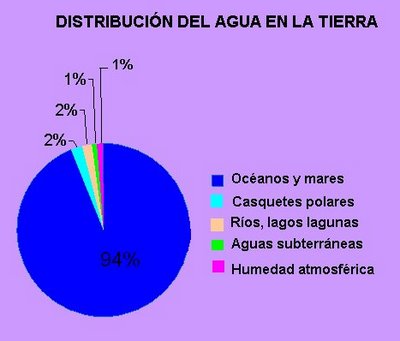 ¿Dónde se encuentra el mayor porcentaje de agua en la tierra?¿Dónde se encuentra el menor porcentaje de agua en la tierra?Parte III. COMPRENSIÓN DE TEXTOImagina que un producto de derrame accidental, una industria ha vertido más de miles de litros del contaminante policloruro de bifenilo o PCB a un lago. Con el fin de evaluar su impacto, un grupo de científicos mide la concentración del PCB en diferentes componentes ecosistema dañado, obteniendo los siguientes resultados:a.- ¿Que ocurre con la concentración de PCB en el ecosistema? b.- Cual es el organismo más afectado por la contaminación? Argumenta tu respuesta c.- Considerando los datos de la tabla, ¿qué fenómeno se ha desarrollado en el ecosistema? Explique d- Si todos esos organismos conforman una cadena alimentaria, determina el orden de esta cadena considerando los valores de la tabla Componente del ecosistemaCantidad de PCB (ppm)Agua del lago0,0005fitoplancton0,002Invertebrados 0,3Aves 4,5Peces herbívoros 1,9Peces carnívoros 1,6